ContainmentThe Early Cold War, 1945-1963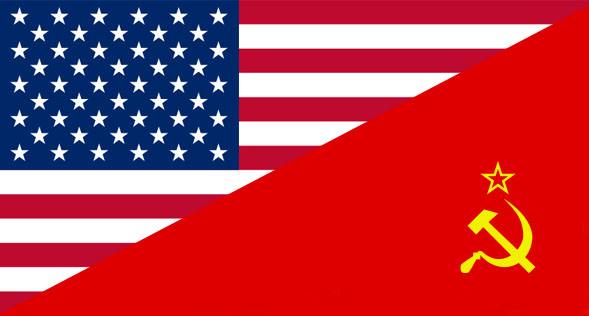 SuperpowersIsraelThe Iron CurtainGermanyEstablishing U.S. Cold War PolicyPost-WWII JapanChinese Civil WarKorean WarEarly Vietnam ConflictNon-Aligned MovementThe Middle EastNuclear Arms RaceCuba“Fallout” of the Cuban Missile Crisis